29.12.2021                                                                                            № 42О денежном содержании муниципальных служащихадминистрации Воздвиженского сельсоветаВ соответствии с Федеральным законом от 06.10.2003 г. № 131-ФЗ   «Об общих принципах организации местного самоуправления в Российской Федерации», Законом Оренбургской области № 1611/339-IV-ОЗ от 10 октября 2007 года «О муниципальной службе в Оренбургской области», со статьей 136 Бюджетного кодекса Российской Федерации, на основании Постановления Правительства Оренбургской области «О нормативах формирования расходов на оплату труда депутатов, выборных должностных лиц местного самоуправления, осуществляющих свои полномочия на постоянной основе, муниципальных служащих в бюджетах муниципальных образований Оренбургской области на 2022 год» от 23.12.2021 года № 1263-пп., Устава муниципального образования Воздвиженский сельсовет,  Совет депутатов муниципального образования Воздвиженский сельсовет решил:1.Утвердить положение «О денежном содержании муниципальных служащих администрации  Воздвиженского сельсовета» согласно приложению.2.Администрации Воздвиженского сельсовета в течение 30 дней со дня вступления в силу настоящего решения привести свои правовые акты в соответствии с данным решением.3.Признать утратившими силу решения Совета депутатов от 11.02.2017 года № 56 «О денежном содержании муниципальных служащих в администрации муниципального образования  Воздвиженский  сельсовет», от 11.04.2018 года № 94 и от 27.12.2018 года № 119 «О внесении изменений в решение Совета депутатов № 56 от 11.02.2017 года «О денежном содержании муниципальных служащих администрации Воздвиженского сельсовета».4.Настоящеее решение вступает в силу после обнародования и распространяется на правоотношения, возникшие с 01 января 2022 года.председатель Совета депутатов                                                       Ф.Ф. ЗариповПриложение № 1  к решению Совета депутатовмуниципального образованияВоздвиженский сельсоветОт 29.12.2021   №42  ПОЛОЖЕНИЕо денежном содержании муниципальных служащих муниципального образования Воздвиженский сельсовет1. Общие положения1.1. Настоящее Положение определяет условия оплаты труда муниципальных служащих муниципального образования Воздвиженский сельсовет 1.2.  Правовое регулирование оплаты труда муниципальных служащих в администрации муниципального образования Воздвиженский сельсовет осуществляется настоящим положением, законодательством российской Федерации и Оренбургской области, а также муниципальными правовыми актами Асекеевского района. Регулирование оплаты труда муниципальных служащих в администрации муниципального образования Воздвиженский сельсовет с учётом ежегодно устанавливаемых Правительством Оренбургской области нормативов формирования расходов на оплату труда муниципальных служащих в бюджете администрации муниципального образования Воздвиженский сельсовет2. Состав денежного содержания муниципальных служащих2.1 Денежное содержание муниципальных служащих состоит из должностного оклада муниципального служащего в соответствии с замещаемой им должностью муниципальной службы (далее - должностной оклад), а также ежемесячных и иных дополнительных выплат, определяемых настоящим Положением2.2. К ежемесячным и иным дополнительным выплатам относятся:1) Ежемесячная надбавка за классный чин;         2) Ежемесячная надбавка к должностному окладу за выслугу  на муниципальной службе;3) Ежемесячная надбавка к должностному окладу за особые условия работы, устанавливаемые в зависимости от группы должностей;        4) Ежемесячная  процентная надбавка к должностному окладу за работу со сведениями, составляющими государственную тайну,  выплачиваемая в размере и порядке, определяемых законодательством Российской Федерации;5) Ежемесячное денежное поощрение;6) Квартальные премии и премии по результатам работы за год ;7) Единовременная выплата при предоставлении ежегодного оплачиваемого отпуска и материальная помощь, выплачиваемая за счет средств фонда оплаты труда;8)Выплата районного коэффициента3.  Должностные оклады муниципальных служащих3.1. Должностные оклады муниципальных служащих устанавливаются согласно приложению № 1 к настоящему Положению, применительно к должностям муниципальной службы, установленным Реестром муниципальных должностей и муниципальных должностей муниципальной службы муниципального образования Воздвиженский сельсовет.3.2. Конкретный размер денежного содержания утверждается главой сельсовета (для аппарата сельсовета), приказами руководителей структурных подразделений по согласованию с главой сельсовета при составлении штатного расписания на очередной финансовый год. 4.Ежемесячная надбавка за классный чин.4.1. Ежемесячная надбавка за классный чин устанавливается в размере до 30% от должностного оклада.4.2. Размер ежемесячной надбавки за классный чин подлежит ежегодной индексации одновременно с индексацией должностных окладов в размере, определяемом распоряжением Правительства Российской Федерации.5.  Ежемесячная надбавка к должностному окладу за выслугу лет на муниципальной службе5.1.Ежемесячная надбавка к должностному окладу за выслугу лет на муниципальной службе выплачивается в размерах:при стаже муниципальной службы                                                   (проценты)от 1 года до 5 лет	                                                                                      10от 5 лет   до 10 лет                                                                                             15от 10 лет до 15 лет	                                                                                       20свыше 15 лет	                                                                                                   305.2. Ежемесячная надбавка к должностному окладу за выслугу лет работникам устанавливается в соответствии с Законом Оренбургской области от 10 октября 2007 года № 1611/339-IV-ОЗ «О муниципальной службе Оренбургской области».  5.3.Ежемесячная надбавка к должностному окладу за выслугу лет выплачивается со дня, следующего за днем возникновения права на назначение или изменение размера надбавки.5.4.Размер надбавки устанавливается: распоряжением главы сельсовета - для работников администрации сельсовета;приказом руководителя структурного подразделения для работников структурных подразделений администрации сельсовета5.5.Лицам, замещающим муниципальные должности муниципальной службы, надбавки за выслугу лет сохраняются в случаях, когда размер надбавки, исчисляемый в соответствии с настоящим положением, оказывается ниже ранее установленного.6.  Ежемесячная надбавка к должностному окладу за особые условия муниципальной службы6.1.Ежемесячная надбавка к должностному окладу за особые условия муниципальной службы устанавливается главой сельсовета.Размер ежемесячной надбавки к должностному окладу за особые условия муниципальной службы устанавливается соответствующим муниципальным правовым актом на один год.6.2.Для лиц, впервые назначаемых на муниципальную должность муниципальной службы, ежемесячная надбавка к должностному окладу за особые условия муниципальной службы устанавливается в минимальном размере по соответствующей категории и группе должностей.6.3.Указанная надбавка устанавливается на основании оценки трудовой деятельности муниципального служащего, сложности выполняемой им работы, ее результативности, а также с учетом специальных знаний, умений и навыков для исполнения должностных обязанностей по замещаемой должности.6.4.Основными условиями повышения размера ежемесячной надбавки к должностному окладу за особые условия муниципальной службы являются:- изменение существенных условий труда, связанных с увеличением должностных обязанностей;- проявление инициативы и творческого подхода к делу;- повышение профессиональных знаний и навыков муниципального служащего, способствующих более эффективной организации труда.Если муниципальный служащий в течение года не достиг условий, предусматривающих повышение размера надбавки к должностному окладу за особые условия муниципальной службы, размер надбавки остается на прежнем уровне.6.5.Основными условиями снижения размера ежемесячной надбавки к должностному окладу за особые условия муниципальной службы являются:- некачественное и несвоевременное выполнение поручений и заданий руководителя;- применение мер дисциплинарного взысканий в течение года.Изменение размера ежемесячной надбавки к должностному окладу за особые условия муниципальной службы оформляется распоряжением главы сельсовета в соответствии настоящим Положением.При назначении муниципального служащего на иную должность муниципальной службы ежемесячная надбавка к должностному окладу за особые условия муниципальной службы устанавливается в следующем порядке:- при назначении на должность, относящейся к более высокой группе должностей муниципальной службы - не выше среднего размера по данной группе должностей;- при назначении на должность, относящейся к более низкой группе должностей муниципальной службы - максимальный размер по данной группе должностей.6.6. Ежемесячная надбавка к должностному окладу за особые условия муниципальной службы устанавливается в размерах:лицам, замещающим младшие должности муниципальной службы от 5 до 150 процентов должностного оклада.7.  Ежемесячное денежное поощрение        7.1.    Ежемесячное денежное поощрение лицам, замещающим  муниципальные  должности муниципальной службы, устанавливается главой сельсовета  на один год и может быть пересмотрено в соответствии с настоящим положением.       7.2.  Ежемесячное денежное поощрение устанавливается в размере до 100 процентов от должностного оклада        7.3.    Основными условиями ежемесячного денежного поощрения являются:1) проявление самостоятельного подхода в подготовке инициативных предложений по совершенствованию деятельности администрации сельсовета; 2) компетентность в принятии управленческих решений;3) обязательное соблюдение  исполнительской, трудовой   дисциплины и норм служебного этикета.       7.4. Основными условиями снижения размера ежемесячного денежного поощрения являются:1)некачественное и несвоевременное выполнение поручений руководителя;2) применение мер дисциплинарных взысканий в течение года.8.  Квартальные премии и премии  по результатам работы за год8.1. Премирование муниципальных служащих производится в пределах средств фонда оплаты труда аппарата управления и максимальными размерами не ограничивается. 8.2. Премия за выполнение особо важных и сложных заданий может выплачиваться ежеквартально и по итогам работы за год. 8.3. Премия за выполнение особо важных и сложных заданий может  выплачиваться к профессиональному празднику, нерабочим праздничным дням, установленными  законодательством Российской Федерации.8.4. Основными показателями  премирования являются:а)  образцовое и досрочное выполнение особо сложных или важных заданий и поручений Главы сельсовета  в  интересах  населения  и  бюджета сельсовета;б) достижение высоких конечных  результатов  специалистом  в результате внедрения новых форм и методов работы;в) существенное снижение затрат бюджета сельсовета или увеличение доходной  части бюджета не менее 0,01 %.г)  большая  организаторская работа по подготовке и проведению мероприятий муниципального значения и масштаба;д) добросовестное выполнение поручений главы сельсовета, получивших его положительную оценку;е) достижение значимых результатов в ходе выполнения должностных обязанностей;ж) разработку и внедрение рационализаторских предложений;з) внесение муниципальным служащим предложений, улучшающих работу, Администрации сельсовета и муниципальной службы Администрации сельсовета в целом и позитивно отразившихся на ее результатах (кроме предложений, неоправданно увеличивающих документооборот и расход бюджетных средств).8.5.   Уволенные работники право на получение премии не имеют.8.6. Вновь принятым сотрудникам премия выплачивается пропорционально отработанному времени.8.7.  Размер премии устанавливается в процентах от месячного фонда оплаты труда муниципального служащего.8.8   Решение о премировании и конкретных размерах премий принимается главой муниципального образования  Воздвиженский сельсовет8.9. Премия за выполнение особо важных и сложных заданий входит в состав  денежного содержания.9. Единовременная выплата при предоставлении ежегодного оплачиваемого отпуска.9.1. Единовременная выплата при предоставлении ежегодного оплачиваемого отпуска устанавливается в размере двух должностных окладов с учетом надбавки за классный чин и уральского коэффициента, выплачивается один раз в календарном году при уходе муниципального служащего в очередной оплачиваемый отпуск. Основанием для предоставления  единовременной выплаты является распоряжение главы сельсовета о предоставлении очередного оплачиваемого отпуска.9.2. При увольнении муниципального служащего  единовременная выплата к отпуску выплачивается пропорционально отработанному времени.10. Материальная помощь лицам, замещающим муниципальные должности муниципальной службы.10.1.Материальная помощь лицам, замещающим муниципальные должности муниципальной службы Воздвиженского сельсовета выплачивается  в размере одного должностного оклада на основании соответствующего заявления работника.10.2. Материальная  помощь  оказывается в  связи со  смертью  близких родственников (родители, муж, жена, дети), в связи с датами рождения: 20, 25, 30, 35, 40, 45, 50, 55, 60 и 65 лет, бракосочетанием (впервые),  рождением ребенка.10.3.Основанием для выплаты материальной помощи является распоряжение  главы сельсовета.11.  Источники финансирования денежного содержанияДенежное содержание муниципальных служащих выплачивается за счет средств местных бюджетов. Привлечение иных источников (включая средства, получаемые от предпринимательской деятельности не допускается.Приложение №1 к Положению о денежном содержании муниципальных служащихЕдиная схема должностных окладов муниципальных служащих, исполняющих обязанности по техническому обеспечению деятельности муниципального образования  Воздвиженский сельсовет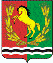 СОВЕТ ДЕПУТАТОВМУНИЦИПАЛЬНОГО ОБРАЗОВАНИЯ ВОЗДВИЖЕНСКИЙ СЕЛЬСОВЕТАСЕКЕЕВСКОГО РАЙОНА ОРЕНБУРГСКОЙ ОБЛАСТИчетвертого  созываРЕШЕНИЕНаименование должностиДолжностной окладСпециалист 1 категории8200